Name ............................................................ Klasse ............. Datum  ......................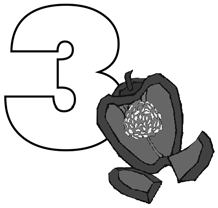 6. Arbeitsblatt Obst & Gemüse Besuch auf dem Wochenmarkt beim Direktvermarkter oder im Supermarkt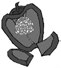 Achte beim Einkauf von Obst und Gemüse besonders auf die Frische. Festes Frucht- fleisch ist zum Beispiel ein Zeichen von Frische. Angewelkte oder vergilbte Blätter deuten hingegen auf eine zu lange oder falsche Lagerung hin. Auch biegsame und wei- che Gurken oder Zucchini wurden schon länger gelagert. Angetrocknete, runzlige oder weiche Schnittstellen sind ebenfalls Hinweise für eine lange Lagerung.Bildet Dreier- oder Vierergruppen und führt die folgenden Aufgaben gemeinsam durch:Schaut euch das Angebot an Obst und Gemüse an. Jeder notiert insgesamt 8 ver- schiedene Sorten in der Tabelle.Notiert dazu das Herkunftsland.Der Wochenmarkt / Direktvermarkter / Supermarkt hatte folgendes Angebot:Vergleicht das Angebot an Obst und Gemüse mit dem Saisonkalender. Welche der Obst- und Gemüsesorten, die ihr notiert habt, haben zurzeit Saison? Markiert diese in der Tabelle mit einem Haken.Kaufe mit deiner Gruppe Obst und Gemüse ein. Achtet dabei besonders auf die Frische der Produkte. Bringt folgendes Obst oder Gemüse mit:etwas Langesetwas Weiches oder Flauschigesetwas Spitzesetwas Rundes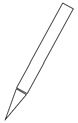 etwas HartesHessisches Ministerium für Umwelt, Klimaschutz, Landwirtschaft und Verbraucherschutz	Werkstatt Ernährung	33Obst/GemüseHerkunftslandSaison12345678